Younger Child’s Morning Routine Older Child’s Morning RoutineYounger Child’s Afternoon & Evening RoutineOlder Child’s Afternoon & Evening Routine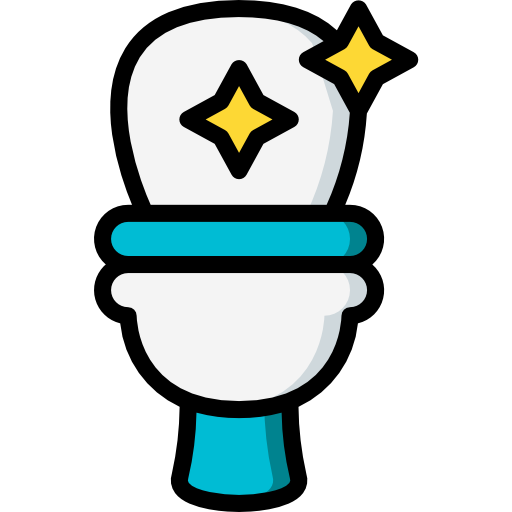 Wake up and Go potty by 7:00 am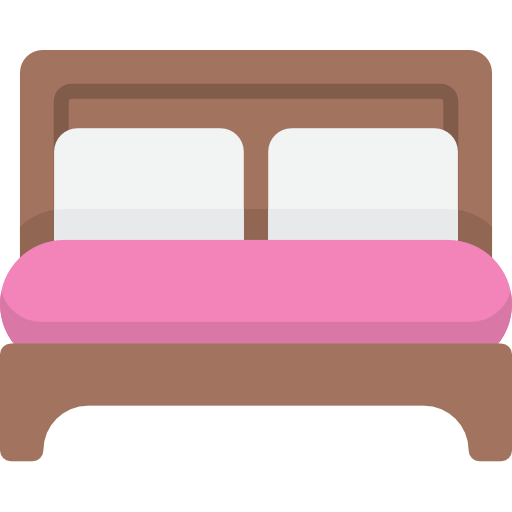 Make bed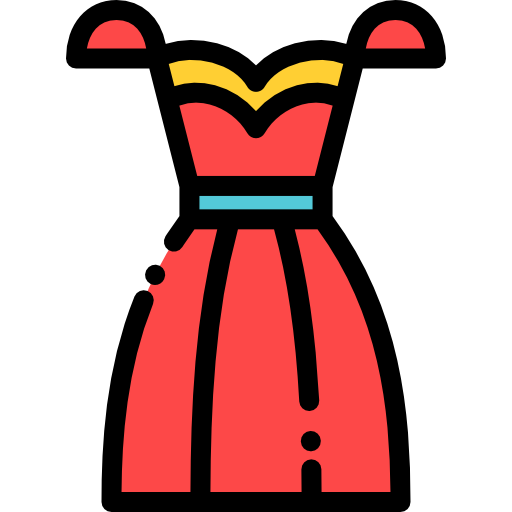 Get dressed & put dirty pjs in the hamper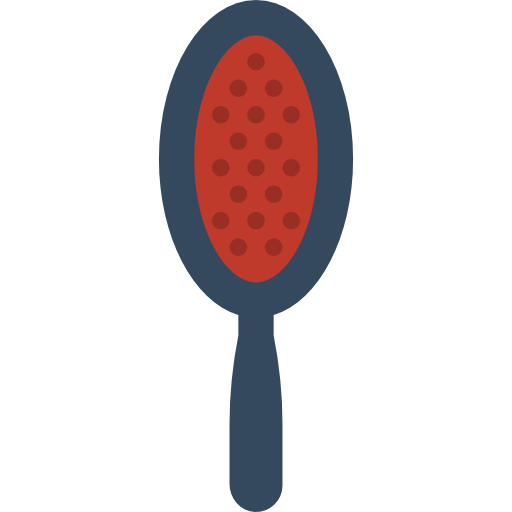 Brush hair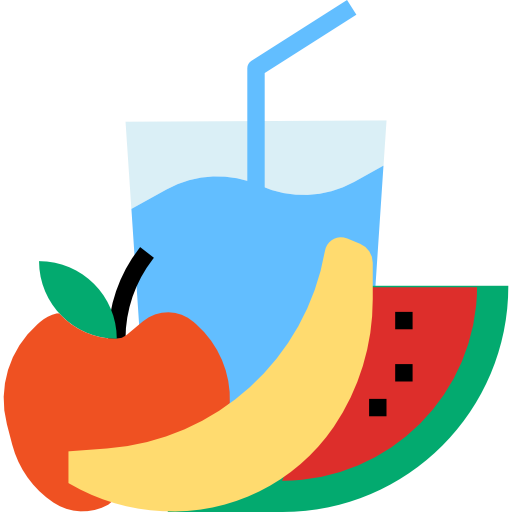 Eat breakfast & put dirty dishes in the sink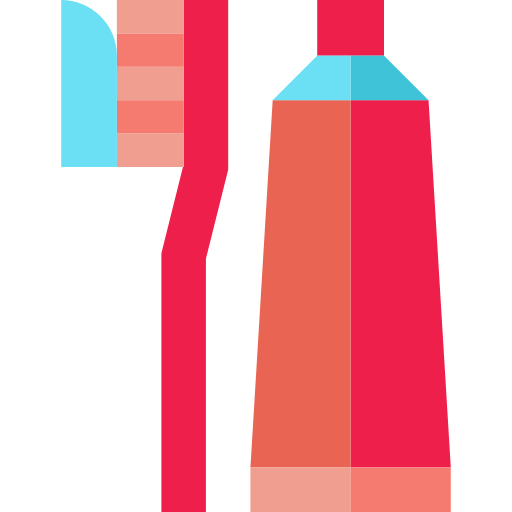 Brush teeth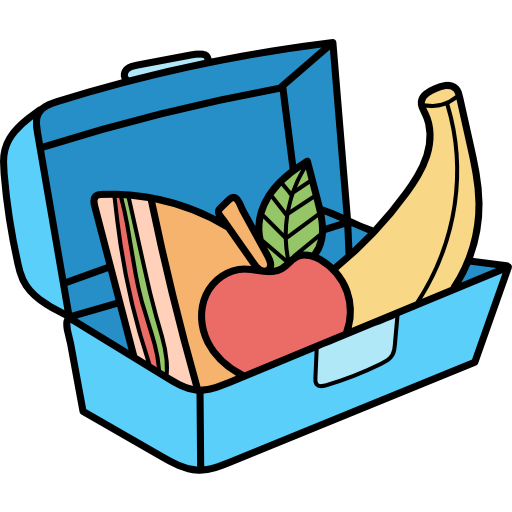 Put lunchbox in backpack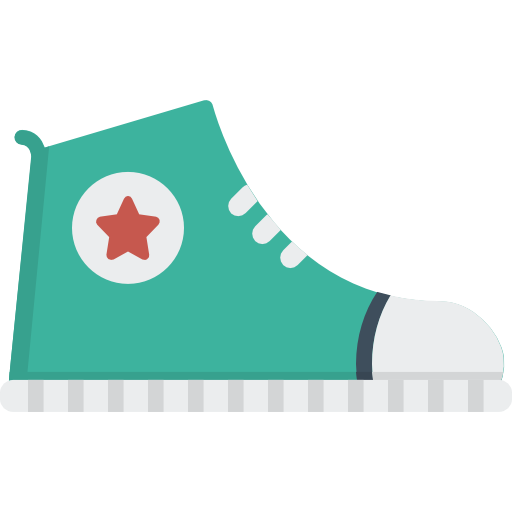 Put on shoes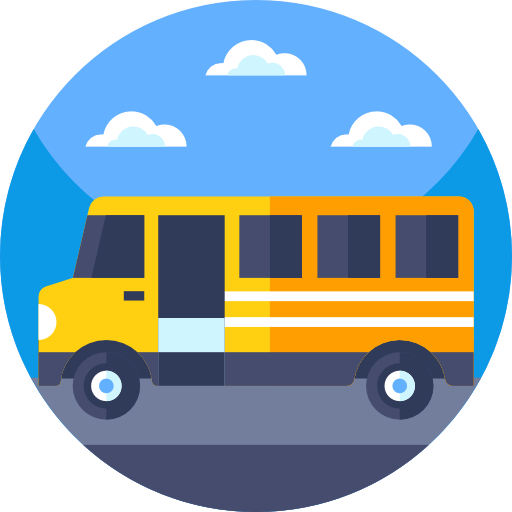 Leave by 7:50 with maskWake up and Go to the bathroom by 7:00 am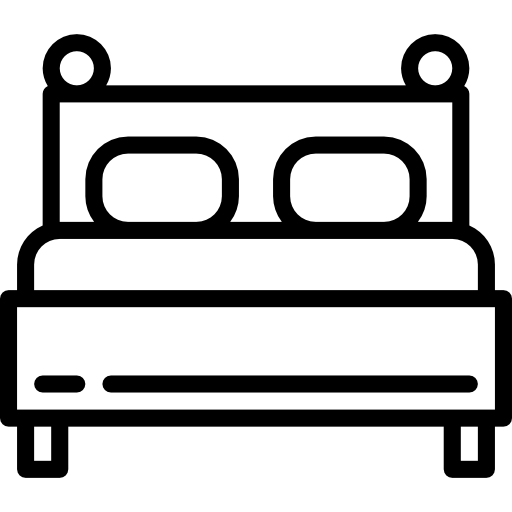 Make bed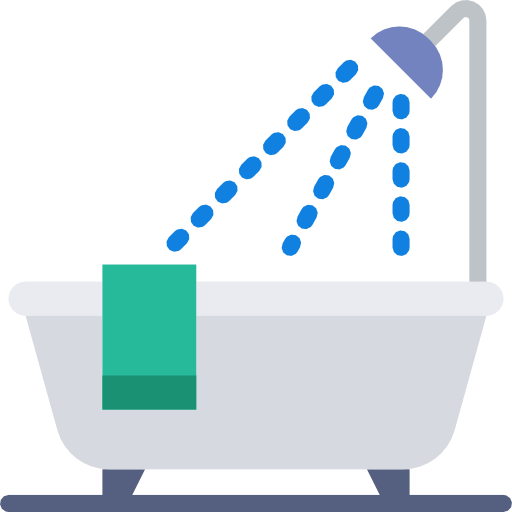 Shower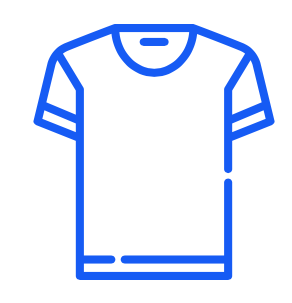 Get dressed & put dirty clothes in the hamperBrush hairEat breakfast & put dirty dishes in the sink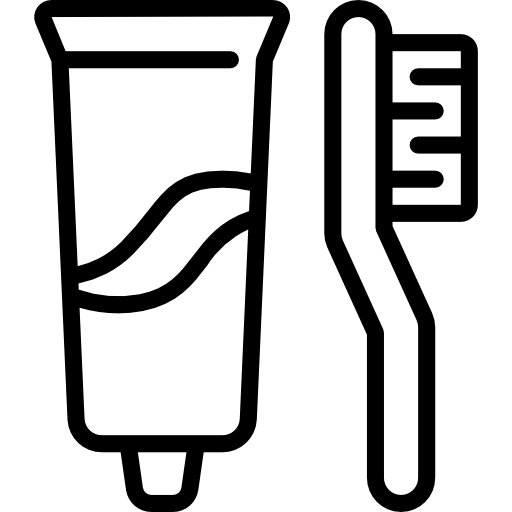 Brush teethPut lunchbox in backpackPut on shoesLeave by 7:50 with mask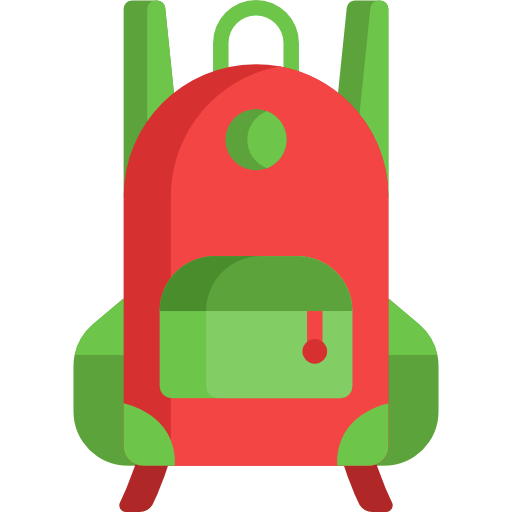 Unpack backpack and lunchbox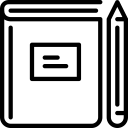 Do homework and repack backpack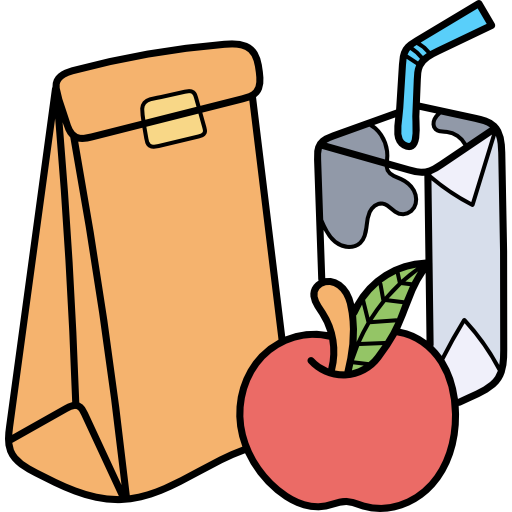 Make lunchTake a bath/showerBrush teeth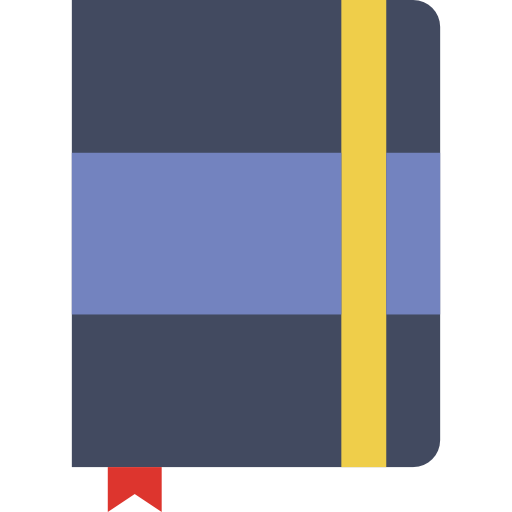 Read booksGo potty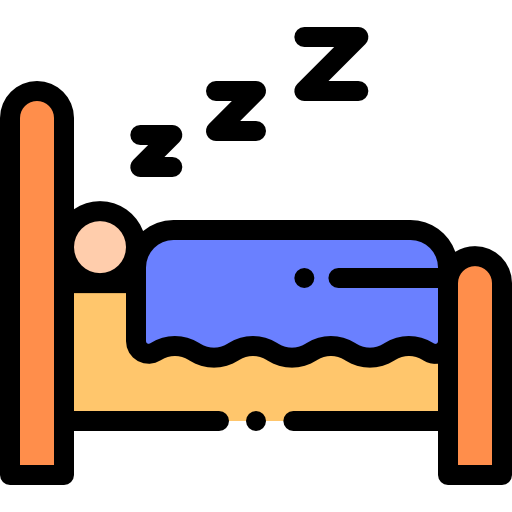 Go to sleep by 8:15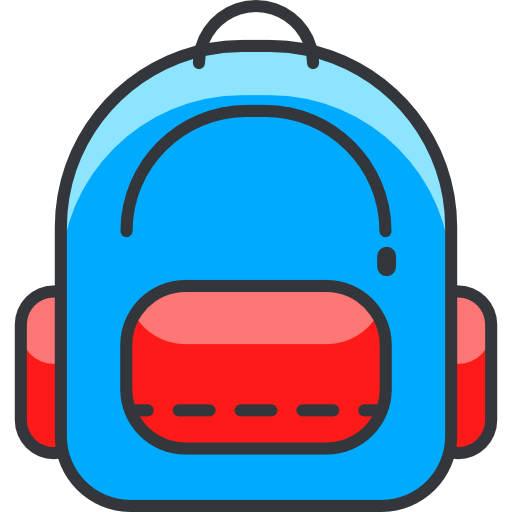 Unpack backpack and lunchboxDo homework and repack backpackMake lunchBrush teeth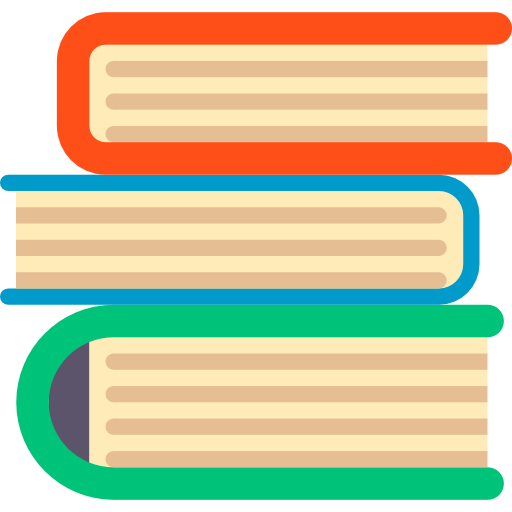 Read booksGo to the bathroom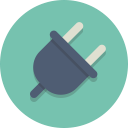 Charge electronicsGo to sleep by 9:00